Grupa „Biedronki”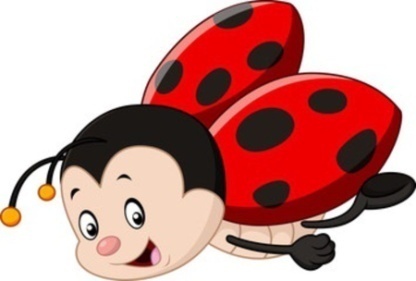 Grudzień, tydzień III            Temat tygodnia: Świąteczne drzewkoCele/ umiejętności dzieci:-wzmacnianie więzi emocjonalnej z rodziną w czasie Świąt Bożego Narodzenia,-poznanie świątecznych tradycji i zwyczajów – Wigilia, ubieranie choinki, opłatek, Mikołaj, pierwsza gwizdka,-rozwijanie słownictwa związanego ze świętami, - budzenie nastroju radosnego oczekiwania na nadchodzące święta poprzez   śpiewanie świątecznych piosenek, kolęd,-rozwijanie wyobraźni, wdrażanie do odgrywania scenek,- wdrażanie dzieci do pomagania w pracach domowych,- utrwalenie wiadomości o urządzeniach elektrycznych wykorzystywanych  w gospodarstwie domowym, o zasadach bezpieczeństwa, których należy    przestrzegać przy ich obsłudze, - ćwiczenia w przeliczaniu- utrwalanie poznanych cyfr: 1,2,3. - stosowanie pojęć: mniej o, więcej o, tyle samo ,- doskonalenie pamięci wzrokowej, utrwalanie poznanych liter: A,a; O,o; E,e ; I, i; U,u; y; M,m; P,p;